O-MG Schools Series Registration Form 2016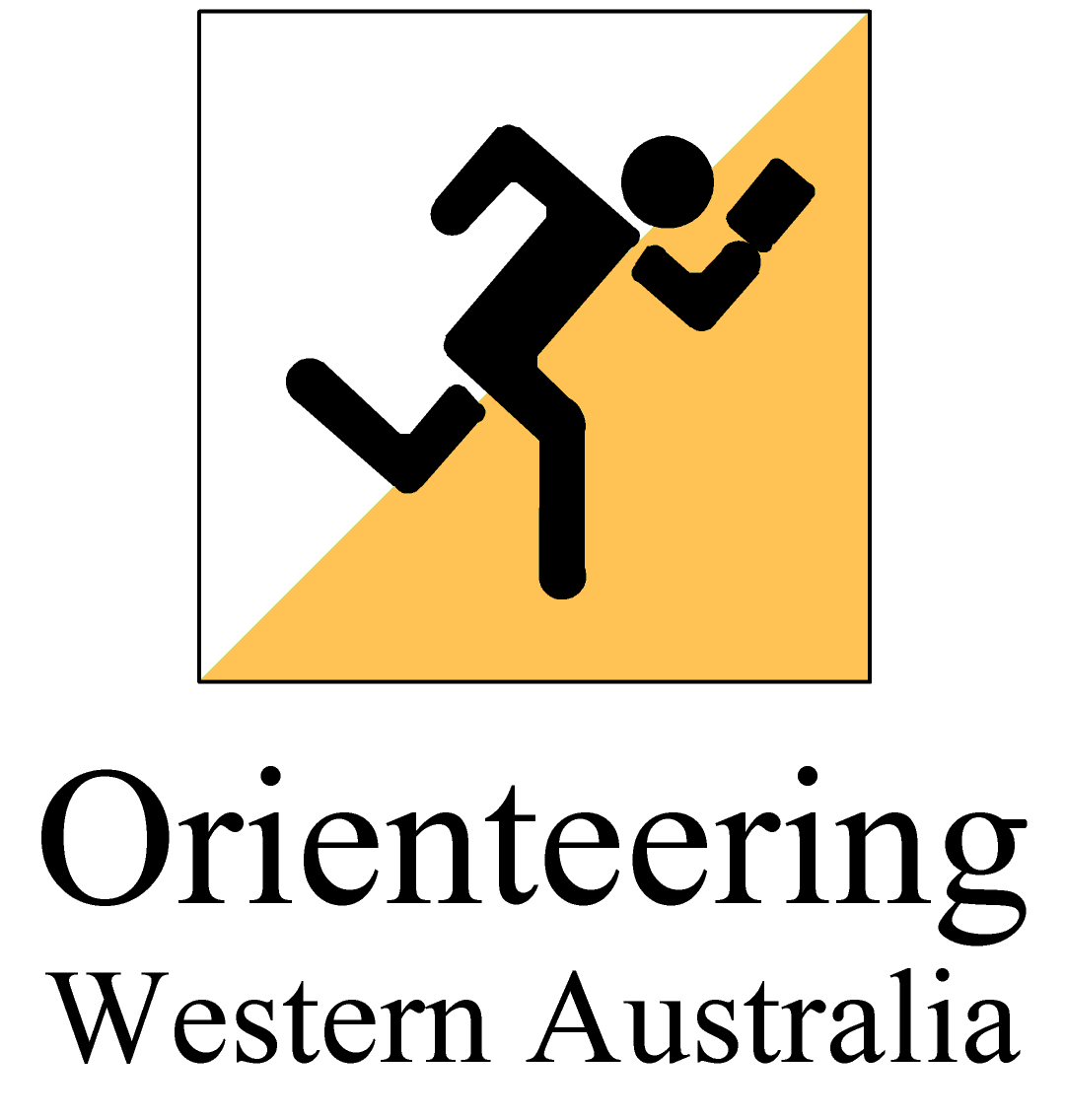 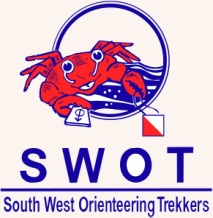 Orienteering – it’s My Game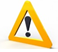 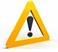 REGISTRATION NOW OPEN FOR THE LAST 3 EVENTSThis form can be filled in electronically and saved, or can be printed and filled by hand. Completed form to be scanned and sent by email to: robcliff05@bigpond.com Student DetailsParent/Guardian Contact Details:Registration payment – the cost for the LAST 3 EVENTS is $30.00Registration payment includes membership to South West Orienteering Trekkers (SWOT) and Orienteering WA (OWA). Membership enables the student to participate at any of the orienteering events in the South West and the rest of WA for a reduced cost (member’s price).Once you have registered and paid, the SWOT program coordinator will register the details in ‘Eventor’ (Orienteering Australia’s central IT system for managing events, entries and results). You will then be emailed your username and password (you can change the password online once received).Please see over for other important information                   IMPORTANT INFORMATION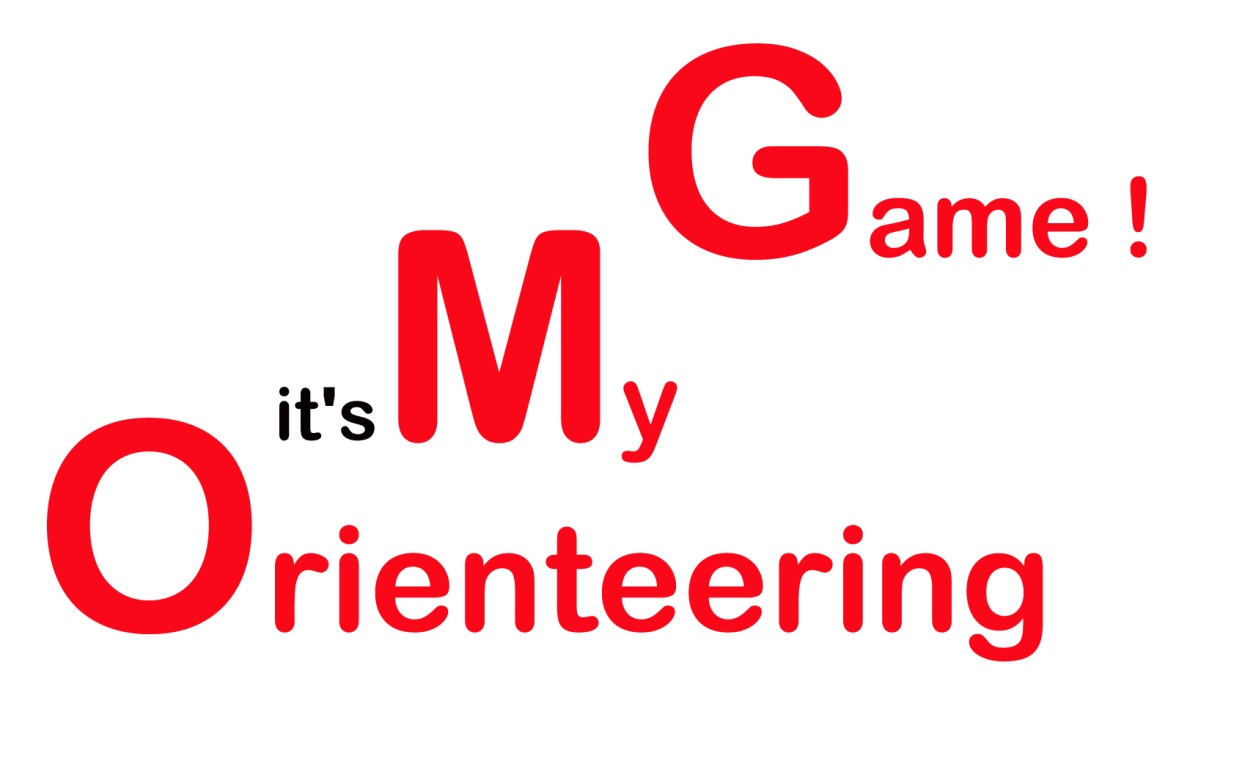 Difficulty with payment? KidSport offers grants/subsidies to enable WA children to participate in community sport and recreation - more info on their website. Search “kidsport”  Event details: events take place at a High School in Bunbury and surrounding areas. There are two age groupings for the events: 10-12yo and 13-15yo (eligibility for those turning 10 in 2016 and those who are 15 until August 30 2016). The events run from 3.30 – 5pm, with warm up events 3.30-4pm. Arrive as soon as you can after 3.30pm. Event details are posted on the SWOT O-MG Schools Series webpage: http://wa.orienteering.asn.au/about-us/swot/swotomg, the O-MG Facebook page https://www.facebook.com/orienteeringmygame/?fref=ts.What to bring: Appropriate sporting wear (e.g. school sport uniform), runners, hat, water bottle, snack and wrist watch. There will be a bag area near registration for students to leave their bags during the event. General Risk Warning: Competing in an orienteering event is subject to risks. These include illness, injury or death due to rough terrain and obstacles; over-exertion; heat, cold or other adverse weather conditions; plant and animal life; and accidents with vehicles, other competitors or pedestrians. There are also risks that access to medical, evacuation or search services might be slow; and of damage to, or loss of personal property. Risk Waiver: Registration and payment for these events indicates that student/parent/guardian have read the general risk warning; that they are aware orienteering is a recreational activity that can be dangerous and accept there is a degree of risk, and acknowledge that they participate in the series at their own risk. In registering for this series, students/parent/guardian release OWA, its affiliated clubs, members and all other parties associated with organising the event from any responsibility or legal liability associated with their presence at, and participation in, the O-MG Schools Series orienteering events.Weather: Inclement weather (strong winds/rain) will not cause an event to be cancelled. In severe conditions undercover activities will be arranged at the venue.Storage of registration / personal details: The student’s personal details that you provide here will be saved in the Eventor database that is administered by Orienteering Australia. The student’s name and club affiliation will be shown publically on the Internet in startlists and result lists for any competitions you participate in. The date of birth and neighbourhood of residence are visible when searching for duplicates. Other personal details are only available for yourself, your club's administrator and the Eventor system administrator, as long as you do not express your consent to the details being available publicly. In applying for registration it is implicit that you understand and accept the above conditions.Photography / video recordings: Before, during and after orienteering events, photographs and video footage may be captured. This may be used for promotion of orienteering and possible publication in the Australian Orienteer, national, state and club websites, club social media, newsletters and local media. SWOT and OWA will only use appropriate images of a child or groups of children, relevant to our sport and ensure that the child is modestly clothed. SWOT seeks the assistance of parents and guardians in being advised if they do not want images of their children taken, named or published.Conduct at eventsOWA draws to your attention the Orienteering Australia Code of Conduct which can be accessed using the following web address/link:  http://www.wa.orienteering.asn.au/about-us/policies First NameLast NameGender  Male  Male  Male  Female  FemaleNationalityDate of Birth (dd/mm/yy)Date of Birth (dd/mm/yy)EmailPhone School name:       School name:       School name:       Street address and suburbP/codeMedical condition or allergiesMedical condition or allergiesMedical condition or allergiesYYNDetailsFirst NameLast NamePhone  Home:        Home:       Mob:       Mob:       EmailRelationship to studentRelationship to student    Bank TransferCheque/Money OrderBSB: 066-507     Account Number: 00906028Reference information: include OMG + student’s surname and first name initialInclude copy of your payment confirmation when you email your registration formEmail registration (+payment confirmation) to:robcliff05@bigpond.com BSB: 066-507     Account Number: 00906028Reference information: include OMG + student’s surname and first name initialInclude copy of your payment confirmation when you email your registration formEmail registration (+payment confirmation) to:robcliff05@bigpond.com Cheque or money order: make out to ‘SWOT’Post cheque/Money order and copy of registration form to: OMG Schools Series Coordinator, PO Box 1655, Bunbury WA 6231** Please still email a copy of your registration form to: robcliff05@bigpond.com as the post may take 3-4 days to arrive Cheque or money order: make out to ‘SWOT’Post cheque/Money order and copy of registration form to: OMG Schools Series Coordinator, PO Box 1655, Bunbury WA 6231** Please still email a copy of your registration form to: robcliff05@bigpond.com as the post may take 3-4 days to arrive 